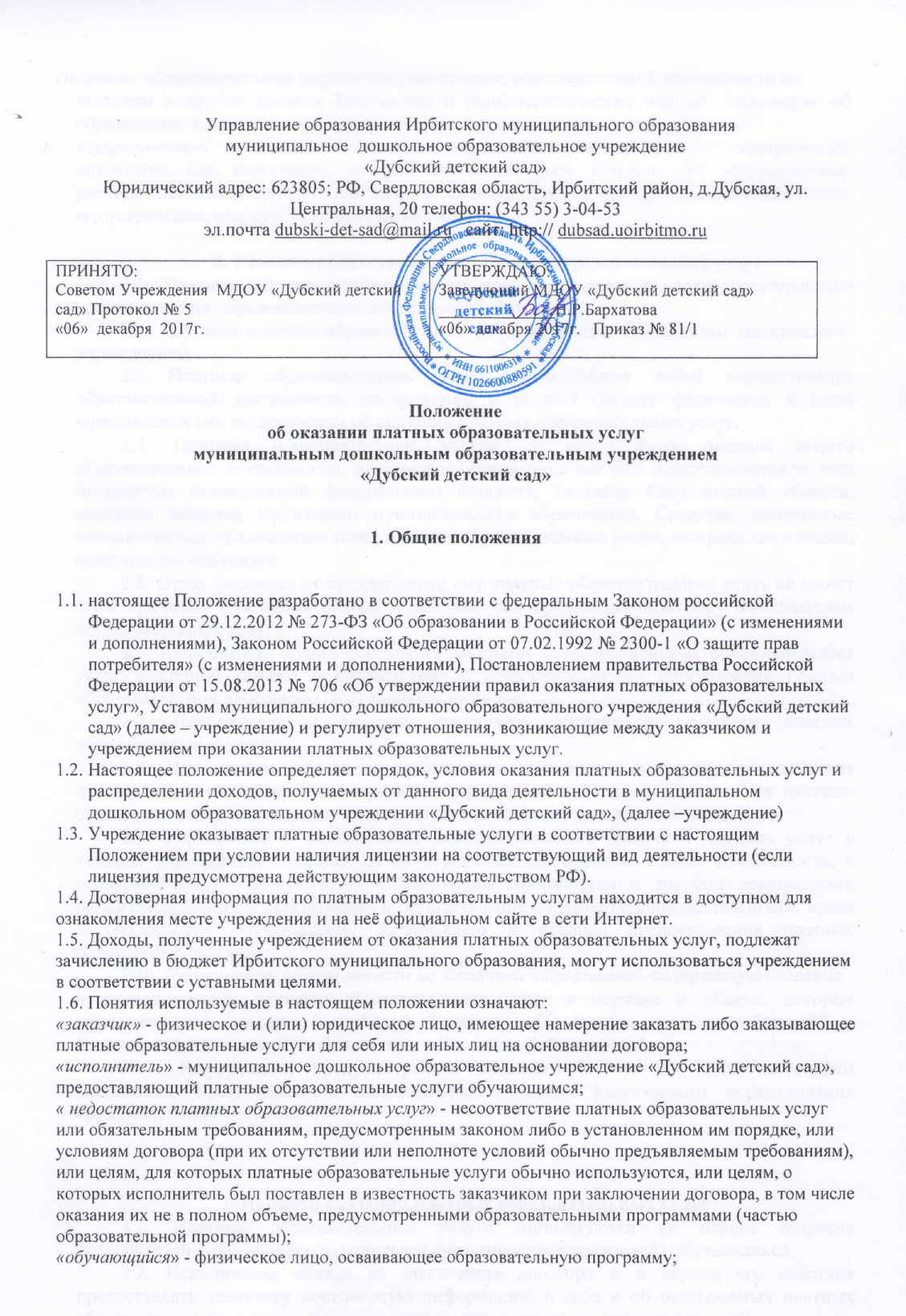 «платные образовательные услуги» - осуществление образовательной деятельности позаданиям  и  за  счёт  средств  физических  и  (или)  юридических  лиц  по	договорам  обобразовании, заключёнными при приеме на обучение (далее – договор);«существенный	недостаток	платных	образовательных	услуг»	-	неустранимыйнедостаток,	или	недостаток,	который	не	может	быть	устранен	без	несоразмерныхрасходов или затрат времени, или выявляется неоднократно, или проявляется вновь послеего устранения, или другие подобные недостатки.Условия предоставления платных образовательных услуг2.1. Платные образовательные услуги предоставляются с целью всестороннего удовлетворения образовательных потребностей граждан.2.2.  Перечень платных образовательных услуг утверждается приказом заведующего учреждением.2.3 Платные образовательные услуги представляют собой осуществление образовательной деятельности по заданиям и за счет средств физических и (или) юридических лиц по договорам об оказании платных образовательных услуг.2.4. Платные образовательные услуги не могут быть оказаны вместо образовательной деятельности, финансовое обеспечение которой осуществляется за счет бюджетных ассигнований федерального бюджета, бюджета Свердловской области, местного бюджета Ирбитского муниципального образования. Средства, полученные исполнителями при оказании таких платных образовательных услуг, возвращаются лицам, оплатившим эти услуги.2.5. Отказ заказчика от предлагаемых ему платных образовательных услуг не может быть причиной изменения объема и условий уже предоставляемых ему исполнителем образовательных услуг.2.6. Исполнитель обязан обеспечить заказчику оказание платных образовательных услуг в полном объеме в соответствии с образовательными программами (частью образовательной программы) и условиями договора.2.7. Исполнитель и заказчик заключают договор на оказание платных образовательных услуг.2.8. Исполнитель обязан до заключения договора и в период его действия предоставлять заказчику достоверную информацию о себе и об оказываемых платных образовательных услугах, обеспечивающую возможность их правильного выбора.2.9. Учреждение в обязательном порядке знакомит заказчика платных услуг с уставом учреждения, с лицензией на осуществление образовательной деятельности, с образовательными программами, с настоящим Положением и другими документами, регламентирующими организацию и осуществление образовательной деятельности, права и обязанности обучающихся, организацию и правила предоставления платных образовательных услуг.2.10. Исполнитель обязан довести до заказчика информацию, содержащую сведенияпредоставлении платных образовательных услуг в порядке и объеме, которые предусмотрены Законом Российской Федерации "О защите прав потребителей" и Федеральным законом "Об образовании в Российской Федерации".2.11. Информация, предусмотренная пунктами 2.8. и 2.9. 2.10 настоящего Положения, предоставляется исполнителем в месте фактического осуществления образовательной деятельности.Порядок оказания платных образовательных услуг3.1. Платные образовательные услуги организуются на основе запросов потребителей – обучающихся, родителей (законных представителей) обучающихся.3.2. Исполнитель обязан до заключения договора и в период его действия предоставлять заказчику достоверную информацию о себе и об оказываемых платных образовательных услугах, обеспечивающую возможность их правильного выбора.3.3. Для оказания платных образовательных услуг учреждение:создает необходимые условия для проведения платных образовательных услуг в соответствии с действующими санитарными нормами и правилами;обеспечивает кадровый состав и оформляет трудовые договоры выполнения платных образовательных услуг;составляет смету расходов на платные образовательные услуги;оформляет договор на оказание платных образовательных услуг.3.4. Предоставление платных образовательных услуг оформляется договором с заказчиком в соответствии с формой, утвержденной Министерством образования и науки Российской Федерации (приложение № 1), в простой письменной форме содержащей следующие сведения:а) полное наименование исполнителя и сокращенное наименования исполнителя – учреждения;б) место нахождения  учреждения;в) наименование или фамилия, имя, отчество (при наличии) заказчика, телефон заказчика;г) место нахождения или место жительства заказчика;д) фамилия, имя, отчество (при наличии) представителя исполнителя и (или) заказчика, реквизиты документа, удостоверяющего полномочия представителя исполнителя и (или) заказчика;е) фамилия, имя, отчество (при наличии) обучающегося, его место жительства, телефон (указывается в случае оказания платных образовательных услуг в пользу обучающегося, не являющегося заказчиком по договору);ж) права, обязанности и ответственность исполнителя, заказчика и обучающегося;з) полная стоимость образовательных услуг, порядок их оплаты;и)	сведения	о	лицензии	на	осуществление	образовательной	деятельности(наименование лицензирующего органа, номер и дата регистрации лицензии);к)	вид,	уровень	и	(или)	направленность	образовательной	программы	(частьобразовательной программы определенного уровня, вида и (или) направленности);л) форма обучения;м) сроки освоения образовательной программы (продолжительность обучения);н) вид документа (при наличии), выдаваемого обучающемуся после успешного освоения им соответствующей образовательной программы (части образовательной программы);о) порядок изменения и расторжения договора;п) другие необходимые сведения, связанные со спецификой оказываемых платных дополнительных образовательных услуг.3.5. Договор не может содержать условия, которые ограничивают права лиц, имеющих право на получение образования определенного уровня и направленности и подавших заявление о приеме на обучение (далее - поступающие), и обучающихся или снижают уровень предоставления им гарантий по сравнению с условиями, установленными законодательством Российской Федерации об образовании. Если условия, ограничивающие права поступающих и обучающихся или снижающие уровеньпредоставления им гарантий, включены в договор, такие условия не подлежат применению.3.6.	Сведения,	указанные	в	договоре,	должны	соответствовать	информации,размещенной на официальном сайте учреждения в информационно-телекоммуникационной сети "Интернет" на дату заключения договора.3.7. Стоимость оказываемых образовательных услуг в договоре определяется по соглашению между исполнителем и заказчиком. Фактически тариф одного часа образовательных услуг по типу и виду оказываемых образовательных услуг определяется учреждением самостоятельно.3.8. Исполнитель вправе снизить стоимость платных образовательных услуг по договору с учетом покрытия недостающей стоимости платных образовательных услуг за счет собственных средств исполнителя, в том числе средств, полученных от приносящей доход деятельности, добровольных пожертвований и целевых взносов физических и (или) юридических лиц. Основания и порядок снижения стоимости платных образовательных услуг устанавливаются локальным нормативным актом и доводятся до сведения заказчика и (или) обучающегося.3.9. Увеличение стоимости платных образовательных услуг после заключения договора не допускается, за исключением увеличения стоимости указанных услуг с учетом уровня инфляции, предусмотренного основными характеристиками федерального бюджета на очередной финансовый год и плановый период.3.10. Заведующий учреждением издает приказ об организации платных образовательных услуг, в котором определяются ответственность лиц, состав участников, организация работы по предоставлению дополнительных платных образовательных услуг, привлекаемый педагогический состав.3.11. Заведующий учреждением утверждает:образовательную программу, учебный план, календарный учебный график, расписание занятий;смету доходов и расходов по каждому виду оказываемых услуг;штатное расписание.3.12. Педагоги, которые оказывают платные образовательные услуги, разрабатывают учебные (рабочие) программы с календарно-тематическим планированием.3.13. Учреждение вправе привлекать специалистов для оказания платных образовательных услуг на контрактной основе.3.14. Учреждение ведет статистический и бухгалтерский учет и отчетность раздельно по основной деятельности и платным образовательным услугам.3.15. Учреждение организует контроль качества платной образовательной услуги.3.16. Учреждение ведет учет часов платных образовательных услуг.Ответственность исполнителя и заказчика4.1. За неисполнение либо ненадлежащее исполнение обязательств по договору исполнитель и заказчик несут ответственность, предусмотренную договором и законодательством Российской Федерации.4.2. При обнаружении недостатка платных образовательных услуг, в том числе оказания их не в полном объеме, предусмотренном образовательными программами (частью образовательной программы), заказчик вправе по своему выбору потребовать:а) безвозмездного оказания образовательных услуг;б) соразмерного уменьшения стоимости оказанных платных образовательных услуг; в) возмещения понесенных им расходов по устранению недостатков оказанныхплатных образовательных услуг своими силами или третьими лицами.4.3. Заказчик вправе отказаться от исполнения договора и потребовать полного возмещения убытков, если в установленный договором срок недостатки платных образовательных услуг не устранены исполнителем. Заказчик также вправе отказаться отисполнения договора, если им обнаружен существенный недостаток оказанных платных образовательных услуг или иные существенные отступления от условий договора.4.4. Если исполнитель нарушил сроки оказания платных образовательных услуг (сроки начала и (или) окончания оказания платных образовательных услуг и (или) промежуточные сроки оказания платной образовательной услуги) либо если во время оказания платных образовательных услуг стало очевидным, что они не будут осуществлены в срок, заказчик вправе по своему выбору:а) назначить исполнителю новый срок, в течение которого исполнитель должен приступить к оказанию платных образовательных услуг и (или) закончить оказание платных образовательных услуг;б) поручить оказать платные образовательные услуги третьим лицам за разумную цену и потребовать от исполнителя возмещения понесенных расходов;в) потребовать уменьшения стоимости платных образовательных услуг; г) расторгнуть договор.4.5. Заказчик вправе потребовать полного возмещения убытков, причиненных ему в связи с нарушением сроков начала и (или) окончания оказания платных образовательных услуг, а также в связи с недостатками платных образовательных услуг.4.6. По инициативе исполнителя договор может быть расторгнут в одностороннем порядке в следующем случае:а) установление нарушения порядка приема в образовательное учреждение, повлекшего по вине обучающегося его незаконное зачисление в это образовательное учреждение;б) просрочка оплаты стоимости платных образовательных услуг;в) невозможность надлежащего исполнения обязательств по оказанию платных образовательных услуг вследствие действий (бездействия) обучающегося.4.7. Основания расторжения в одностороннем порядке учреждением договора об оказании платных образовательных услуг указываются в договоре.Приложение №1к  Положению об оказании платных образовательных услугМДОУ «Дубский детский сад»Муниципальное  дошкольное образовательное учреждение  «Дубский детский сад»____________________ (полное наименование и фирменное наименование (при наличии) организации,  осуществляющей образовательную деятельность по (МДОУ  «Дубский детский сад»), осуществляющее   образовательную   деятельность  (далее  -  образовательным  программам дошкольного образования) образовательная организация) на основании лицензии от "__" _____________ 20__ г. N _______________, (дата и номер лицензии)выданной Министерством общего и профессионального образования Свердловской области_____________(наименование лицензирующего органа)Именуемое в дальнейшем "Исполнитель", в лице Бархатовой Н.Р., заведующего МДОУ ___(наименование должности, фамилия, имя, отчество (при наличии) представителя Исполнителя)«Дубский детский сад»,	действующего	на	основании_____________________________________________________________________________________________, (реквизиты документа, удостоверяющего полномочия представителя Исполнителя)___________________________________________________________________________________________(фамилия, имя, отчество (при наличии)/наименование юридического лица)именуем__ в дальнейшем "Заказчик", в лице _________________________________________________________________________________________________________________________________________________, (наименование должности, фамилия, имя, отчество (при наличии) представителя Заказчика)действующего на основании ________________________________________________________________, (наименование и реквизиты документа, удостоверяющего полномочия представителя Заказчика)интересах несовершеннолетнего ______________________________________________________________, (фамилия, имя, отчество (при наличии), дата рождения)проживающего по адресу: _____________________________________________________________________, (адрес места жительства ребенка с указанием индекса)именуем__ в дальнейшем "Воспитанник", совместно именуемые Стороны, заключили настоящий Договор о нижеследующем:I. Предмет договора1.1. Предметом договора являются оказание образовательной организацией Обучающемуся образовательных услуг в рамках реализации основной образовательной программы дошкольного образования (далее - образовательная программа) в соответствии с федеральным государственным образовательным стандартом дошкольного образования (далее - ФГОС дошкольного образования), содержание Воспитанника в образовательной организации, присмотр и уход за Воспитанником.1.2. Форма обучения ____________________________________________________________________.1.3. Наименование образовательной программы _______________________.1.4. Срок освоения образовательной программы (продолжительность обучения) на момент подписания настоящего Договора составляет __________ календарных лет (года).1.5. Режим пребывания Обучающегося в образовательной организации - ______________________.1.6. Обучающийся  зачисляется в группу _________________________________________________________(направленность группы (общеразвивающая, компенсирующая, направленности.комбинированная, оздоровительная)II. Взаимодействие Сторон2.1. Исполнитель вправе:2.1.1. Самостоятельно осуществлять образовательную деятельность.2.1.2. Предоставлять Обучающемуся дополнительные образовательные услуги (за рамками образовательной деятельности), наименование, объем и форма которых определены в приложении, являющемся неотъемлемой частью настоящего Договора (далее - дополнительные образовательные услуги).2.1.3. Устанавливать и взимать с Заказчика плату за дополнительные образовательные услуги.2.1.4.	Предоставлять	Обучающемуся	место	на	загородной	дачеобразовательной организации  ______________________________________________________________.( адрес дачи, срок пребывания Воспитанника на даче)2.2. Заказчик вправе:2.2.1. Участвовать в образовательной деятельности образовательной организации, в том числе, в формировании образовательной программы.2.2.2. Получать от Исполнителя информацию:по вопросам организации и обеспечения надлежащего исполнения услуг, предусмотренных разделомнастоящего Договора;поведении, эмоциональном состоянии Обучающегося во время его пребывания в образовательной организации, его развитии и способностях, отношении к образовательной деятельности.2.2.3. Знакомиться с уставом образовательной организации, с лицензией на осуществление образовательной деятельности, с образовательными программами и другими документами, регламентирующими организацию и осуществление образовательной деятельности, права и обязанности Обучающегося и Заказчика.2.2.4. Выбирать виды дополнительных образовательных услуг, в том числе, оказываемых Исполнителем Обучающемуся за рамками образовательной деятельности на возмездной основе.2.2.5. Находиться с Обучающимся в образовательной организации в период его адаптации в течение _________________________________________________________________.(продолжительность  пребывания  Заказчика	в  образовательнойорганизации)2.2.6. Принимать участие в организации и проведении совместных мероприятий с детьми в образовательной организации (утренники, развлечения, физкультурные праздники, досуги, дни здоровья и др.).2.2.7. Создавать (принимать участие в деятельности) коллегиальных органов управления, предусмотренных уставом образовательной организации.2.3. Исполнитель обязан:2.3.1. Обеспечить Заказчику доступ к информации для ознакомления с уставом образовательной организации, с лицензией на осуществление образовательной деятельности, с образовательнымипрограммами и другими документами, регламентирующими организацию и осуществление образовательной деятельности, права и обязанности Обучающегося и Заказчика.2.3.2. Обеспечить надлежащее предоставление услуг, предусмотренных разделом I настоящего Договора, в полном объеме в соответствии с федеральным государственным образовательным стандартом, образовательной программой (частью образовательной программы) и условиями настоящего Договора.2.3.3. Довести до Заказчика информацию, содержащую сведения о предоставлении платных образовательных услуг в порядке и объеме, которые предусмотрены Законом Российской Федерации от 7 февраля 1992 г. N 2300-1 "О защите прав потребителей" и Федеральным законом от 29 декабря 2012 г. N 273-ФЗ "Об образовании в Российской Федерации".2.3.4. Обеспечивать охрану жизни и укрепление физического и психического здоровья Обучающегося, его интеллектуальное, физическое и личностное развитие, развитие его творческих способностей и интересов.2.3.5. При оказании услуг, предусмотренных настоящим Договором, учитывать индивидуальные потребности Обучающегося, связанные с его жизненной ситуацией и состоянием здоровья, определяющие особые условия получения им образования, возможности освоения Обучающимся образовательной программы на разных этапах ее реализации.2.3.6. При оказании услуг, предусмотренных настоящим Договором, проявлять уважение к личности Обучающегося, оберегать его от всех форм физического и психологического насилия, обеспечить условия укрепления нравственного, физического и психологического здоровья, эмоционального благополучия Обучающегося с учетом его индивидуальных особенностей.2.3.7. Создавать безопасные условия обучения, воспитания, присмотра и ухода заОбучающимся, его содержания в образовательной организации в соответствии с установленными нормами, обеспечивающими его жизнь и здоровье.2.3.8. Обучать Обучающегося по образовательной программе, предусмотренной пунктом 1.3 настоящего Договора.2.3.9. Обеспечить реализацию образовательной программы средствами обучения и воспитания, необходимыми для организации учебной деятельности и создания развивающей предметно-пространственной среды.2.3.10. Обеспечивать	Обучающегося	необходимым	сбалансированнымпитанием ____________________________________________________________________________________.(вид питания, в т.ч. диетическое, кратность и время его приема)2.3.11. Переводить Обучающегося в следующую возрастную группу.2.3.12. Уведомить Заказчика _______________________________________________________________(срок)нецелесообразности оказания Обучающемуся образовательной услуги в объеме, предусмотренном разделом I настоящего Договора, вследствие его индивидуальных особенностей, делающих невозможным или педагогически нецелесообразным оказание данной услуги.2.3.13. Обеспечить соблюдение требований Федерального закона от 27 июля 2006 г. N 152-ФЗ "О персональных данных" в части сбора, хранения и обработки персональных данных Заказчика и Обучающегося.2.4. Заказчик обязан:2.4.1. Соблюдать требования учредительных документов Исполнителя, правил внутреннего распорядка и иных локальных нормативных актов, общепринятых норм поведения, в том числе, проявлять уважение к педагогическим и научным работникам, инженерно-техническому, административно-хозяйственному, производственному, учебно-вспомогательному, медицинскому и иному персоналу Исполнителя и другим Обучающимся, не посягать на их честь и достоинство.2.4.2. Своевременно вносить плату за предоставляемые Обучающемуся дополнительные образовательные услуги, указанные в приложении к настоящему Договору, в размере и порядке, определенными в разделе __ настоящего Договора, а также плату за присмотр и уход за Обучающимся.2.4.3. При поступлении Обучающегося в образовательную организацию и в период действия настоящего Договора своевременно предоставлять Исполнителю все необходимые документы, предусмотренные уставом образовательной организации.2.4.4. Незамедлительно сообщать Исполнителю об изменении контактного телефона и места жительства.2.4.5. Обеспечить посещение Обучающимся образовательной организации согласно правилам внутреннего распорядка Исполнителя.2.4.6. Информировать Исполнителя о предстоящем отсутствии Обучающегося в образовательной организации или его болезни.случае заболевания Обучающегося, подтвержденного заключением медицинской организации либо выявленного медицинским работником Исполнителя, принять меры по восстановлению его здоровья и не допускать посещения образовательной организации Обучающегося в период заболевания.2.4.7. Предоставлять справку после перенесенного заболевания, а также отсутствия ребенка более 5календарных дней (за исключением выходных и праздничных дней), с указанием диагноза, длительности заболевания, сведений об отсутствии контакта с инфекционными больными.2.4.8. Бережно относиться к имуществу Исполнителя, возмещать ущерб, причиненный Обучающимся имуществу Исполнителя, в соответствии с законодательством Российской Федерации.Размер, сроки и порядок оплаты за присмотр и уход за Воспитанником3.1. Стоимость  услуг Исполнителя по присмотру и уходу за Обучающимся(далее - родительская плата) составляет _____________________________________________________. (стоимость в рублях)Не допускается включение расходов на реализацию образовательной программы дошкольного образования, а также расходов на содержание недвижимого имущества образовательной организации в родительскую плату за присмотр и уход за Обучающимся.3.2. Начисление родительской платы производится из расчета фактически оказанной услуги по присмотру и уходу, соразмерно количеству календарных дней, в течение которых оказывалась услуга.3.3. Заказчик _______________________________________________________________________________(период оплаты - единовременно, ежемесячно, ежеквартально, по четвертям, полугодиям или иной платежный период)вносит родительскую плату за присмотр и уход за Обучающимся, указанную в   настоящего Договора, в сумме ________ (________________) рублей.(сумма прописью)3.4. Оплата производится в срок ______________________________________________________________(время  оплаты,  например,	не  позднее  определенного числа  периода,подлежащего оплате,_____________________________________________________________________________________________или не позднее определенного числа периода, предшествующего (следующего)  за периодом оплаты)за наличный расчет/в безналичном порядке на счет, указанный в разделе IX настоящего Договора (ненужное вычеркнуть).настоящего Договора не допускается, за исключением увеличения стоимости указанных услуг с учетом уровня инфляции, предусмотренного основными характеристиками федерального бюджета на очередной финансовый год и плановый период.4.2. Заказчик _____________________________________________________________________________(период оплаты - единовременно, ежемесячно, ежеквартально, по четвертям, полугодиям или иной платежный период)оплачивает	дополнительныеобразовательныеуслугивсумме____________________(____________________) рублей.(сумма прописью)4.3. Оплата производится в срок _______________________________________________________________(время оплаты, например,	не позднее определенного числа периода, подлежащего оплате, или____________________________________________________________________________________________не позднее определенного числа периода, предшествующего (следующего) за периодом оплаты)за наличный расчет/в безналичном порядке на счет, указанный в разделе IX настоящего Договора (ненужное вычеркнуть).4.4. На оказание платных образовательных услуг, предусмотренных настоящим Договором, может быть составлена смета.V. Ответственность за неисполнение или ненадлежащее исполнение обязательств по договору, порядок разрешения споров5.1. За неисполнение либо ненадлежащее исполнение обязательств по настоящему Договору Исполнитель и Заказчик несут ответственность, предусмотренную законодательством Российской Федерации и настоящим Договором.5.2. Заказчик при обнаружении недостатка платной образовательной услуги, в том числе оказания ее не в полном объеме, предусмотренном образовательными программами (частью образовательной программы), вправе по своему выбору потребовать:а) безвозмездного оказания образовательной услуги;б) соразмерного уменьшения стоимости оказанной платной образовательной услуги;в) возмещения понесенных им расходов по устранению недостатков оказанной платной образовательной услуги своими силами или третьими лицами.5.3. Заказчик вправе отказаться от исполнения настоящего Договора и потребовать полного возмещения убытков, если в течение____________________________________________________________________________________________(срок (в неделях, месяцах))недостатки платной образовательной услуги не устранены Исполнителем.5.4. Заказчик вправе отказаться от исполнения настоящего Договора, если им обнаружен существенный недостаток оказанной платной образовательной услуги (неустранимый недостаток, или недостаток, который не может быть устранен без несоразмерных расходов либо затрат времени, или выявляется неоднократно, или проявляется вновь после его устранения) или иные существенные отступления от условий настоящего Договора.5.5. Заказчик вправе в случае, если Исполнитель нарушил сроки оказания платной образовательной услуги (сроки начала и (или) окончания оказания платной образовательной услуги и (или) промежуточные сроки оказания платной образовательной услуги) либо если во время оказания платной образовательной услуги стало очевидным, что она не будут осуществлена в срок, по своему выбору:а) назначить Исполнителю новый срок, в течение которого Исполнитель должен приступить к оказанию платной образовательной услуги и (или) закончить оказание платной образовательной услуги;б) поручить оказать платную образовательную услугу третьим лицам за разумную цену и потребовать от Исполнителя возмещения понесенных расходов;в) потребовать уменьшения стоимости платной образовательной услуги; г) расторгнуть настоящий Договор.5.6. Заказчик вправе потребовать полного возмещения убытков, причиненных ему в связи с нарушением сроков начала и (или) окончания оказания платной образовательной услуги, а также в связи с недостатками платной образовательной услуги в порядке, установленном законодательством Российской Федерации.VI. Основания изменения и расторжения договора6.1. Условия, на которых заключен настоящий Договор, могут быть изменены по соглашению сторон.6.2. Все изменения и дополнения к настоящему Договору должны быть совершены в письменной форме и подписаны уполномоченными представителями Сторон.6.3. Настоящий Договор может быть расторгнут по соглашению сторон. По инициативе одной из сторон настоящий Договор может быть расторгнут по основаниям, предусмотренным действующим законодательством Российской Федерации.VII. Заключительные положения7.1.  Настоящий договор вступает в  силу со дня  его подписания Сторонами и действует до "__"__________ г.7.2. Настоящий Договор составлен в экземплярах, имеющих равную юридическую силу, по одному для каждой из Сторон.7.3. Стороны обязуются письменно извещать друг друга о смене реквизитов, адресов и иных существенных изменениях.7.4. Все споры и разногласия, которые могут возникнуть при исполнении условий настоящего Договора, Стороны будут стремиться разрешать путем переговоров.7.5. Споры, не урегулированные путем переговоров, разрешаются в судебном порядке, установленном законодательством Российской Федерации.7.6. Ни одна из Сторон не вправе передавать свои права и обязанности по настоящему Договору третьим лицам без письменного согласия другой Стороны.7.7. При выполнении условий настоящего Договора Стороны руководствуются законодательством Российской Федерации.VIII. Реквизиты и подписи сторонИсполнитель________________________________________(полное наименование образовательнойи отчество (при наличии))организации/фамилия, имя и отчество(при наличии) индивидуальногопредпринимателя)Заказчик_________________________________фамилия, имя________________________________________	(паспортные данные)(адрес местонахождения)_________________________________________________________________________ (адрес места жительства, контактные данные)(банковские реквизиты)_________________________________________________________________________ (подпись) (подпись уполномоченного представителяИсполнителя)М.П.Отметка о получении 2-го экземпляраИсполнитель________________________________________(полное наименование образовательнойорганизации/фамилия, имя и отчествоЗаказчик_________________________________(фамилия, имя и отчество (приналичии))(при наличии) индивидуальногопредпринимателя)_________________________________________________________________________(паспортные данные)(адрес местонахождения)________________________________________(банковские реквизиты)________________________________________(подпись уполномоченного представителяИсполнителя)_________________________________(адрес места жительства,контактные данные)_________________________________(подпись)ДОГОВОРДОГОВОРоб образовании по образовательным программамоб образовании по образовательным программамоб образовании по образовательным программамдошкольного образованиядошкольного образованияд.Дубская"__" ______________ ____ г."__" ______________ ____ г.IV. Размер, сроки и порядок оплаты дополнительных образовательных услугIV. Размер, сроки и порядок оплаты дополнительных образовательных услугIV. Размер, сроки и порядок оплаты дополнительных образовательных услугIV. Размер, сроки и порядок оплаты дополнительных образовательных услугIV. Размер, сроки и порядок оплаты дополнительных образовательных услугIV. Размер, сроки и порядок оплаты дополнительных образовательных услугIV. Размер, сроки и порядок оплаты дополнительных образовательных услугIV. Размер, сроки и порядок оплаты дополнительных образовательных услуг4.1.Полнаястоимостьдополнительных   образовательных   услуг, наименование,дополнительных   образовательных   услуг, наименование,дополнительных   образовательных   услуг, наименование,дополнительных   образовательных   услуг, наименование,дополнительных   образовательных   услуг, наименование,дополнительных   образовательных   услуг, наименование,переченьпереченьиформапредоставленияпредоставлениякоторых определеныприложенииприложениикнастоящемунастоящемуДоговору,Договору,составляетсоставляет__________________________________________________________________________.__________________________________________________________________________.__________________________________________________________________________.__________________________________________________________________________.__________________________________________________________________________.__________________________________________________________________________.__________________________________________________________________________.__________________________________________________________________________.__________________________________________________________________________.(стоимость в рублях)(стоимость в рублях)(стоимость в рублях)УвеличениеУвеличениестоимостиплатных   дополнительныхплатных   дополнительныхобразовательныхобразовательныхобразовательныхуслуг   послеуслуг   послезаключениязаключенияЗаказчикомДата: ____________ Подпись: ________Дата: ____________ Подпись: ________Дата: ____________ Подпись: ________Дата: ____________ Подпись: ________Дата: ____________ Подпись: ________ПриложениеПриложениек форме договорак форме договорак форме договораоб образовании по образовательнымоб образовании по образовательнымоб образовании по образовательнымоб образовании по образовательнымоб образовании по образовательнымпрограммам дошкольного образования,программам дошкольного образования,программам дошкольного образования,программам дошкольного образования,программам дошкольного образования,НаименованиеФормаНаименованиеНаименованиеКоличествоКоличествоп/пдополнительнойпредоставления (оказания)образовательнойчасовобразовательной услугиуслуги   (индивидуальная,программы(частиобразовательной услугиуслуги   (индивидуальная,программы(частивгрупповая)образовательнойнеделювсегопрограммы)неделюсего